Job Aid: Manage Batch Files 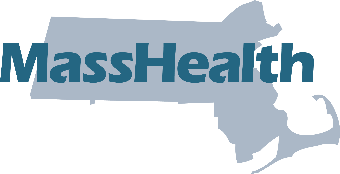 This job aid describes how to manage batch files on the MassHealth Provider Online Service Center (POSC). Providers can upload HIPAA transactions or other batch files and download HIPAA response transactions and other batch files from MassHealth.  This feature is helpful to providers, such as hospitals or large group practices, that need to upload and/or download multiple transactions daily. Batch processing is an alternative to processing separate requests through direct data entry on the POSC. Upload Batch FilesFrom the POSC home panel:Click Manage Batch Files. Click Upload Batch File.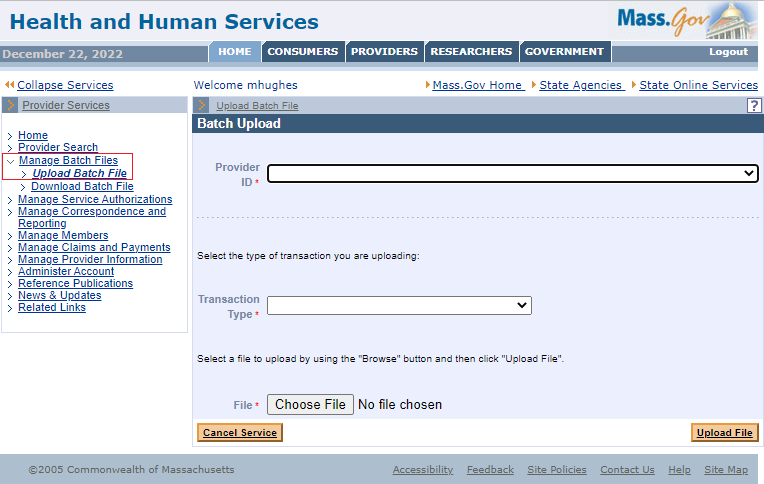 Select the applicable Provider ID from the dropdown list.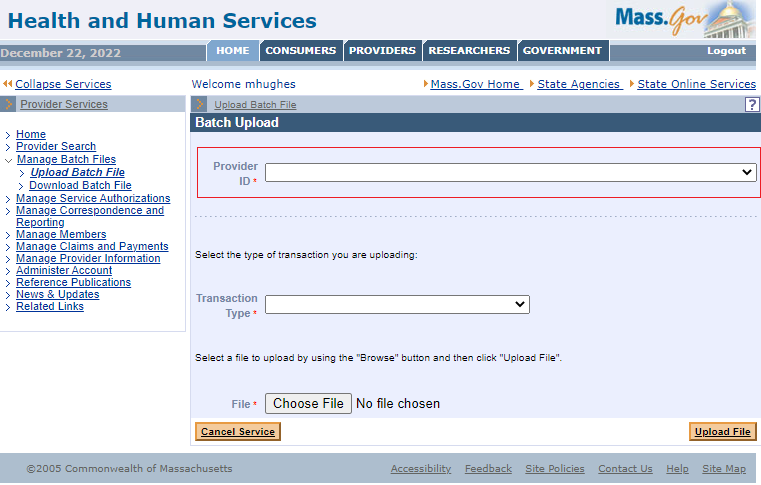 Select the Transaction Type from the dropdown list. 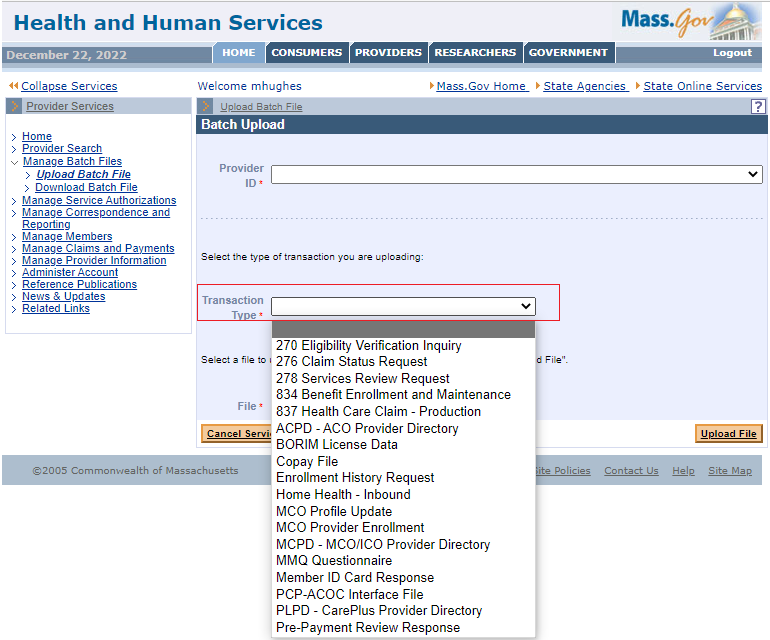 Click Choose a File to select the file that you want to upload to the POSC.Click Upload File. 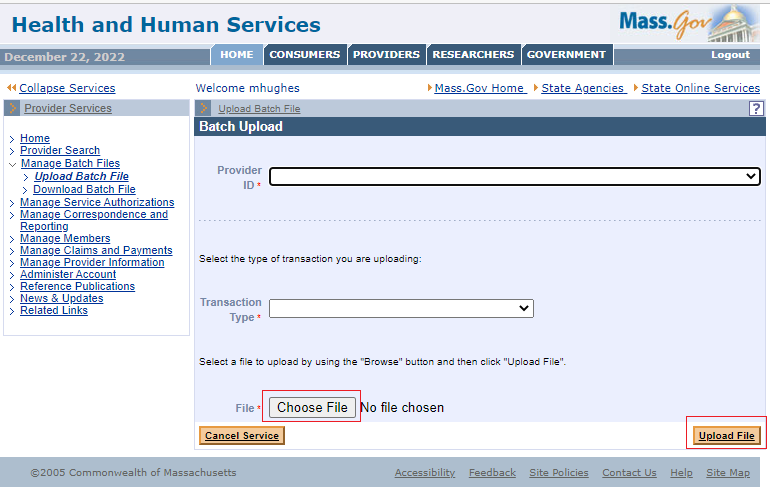 Review the Batch Upload Confirmation message.  Make a note of your tracking number.Upload another file, if needed.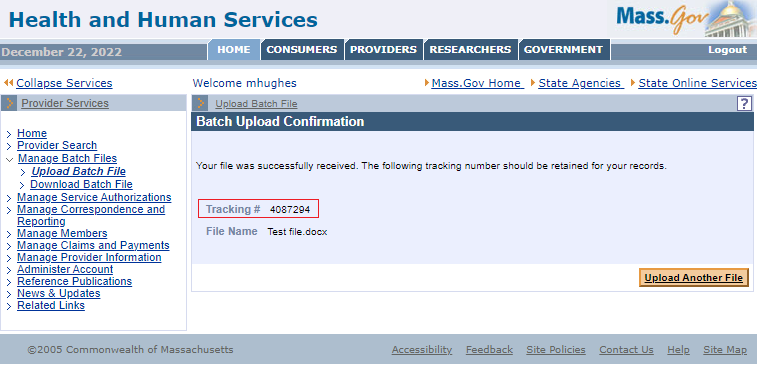 Download Batch FilesFrom the MassHealth POSC home page:Click Manage Batch Files. Click Download Batch File.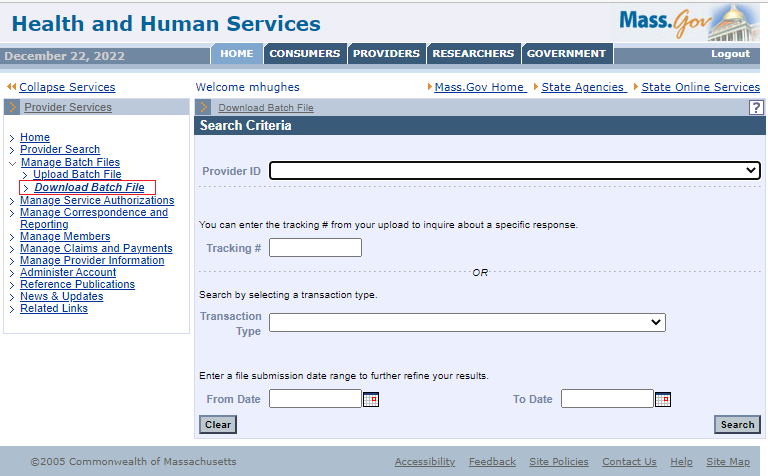 Access the Search Criteria PanelSelect the applicable Provider ID from the dropdown list.Enter the Tracking Number OR select the Transaction Type from the dropdown list.Enter the From Date.Enter the To Date.Click Search.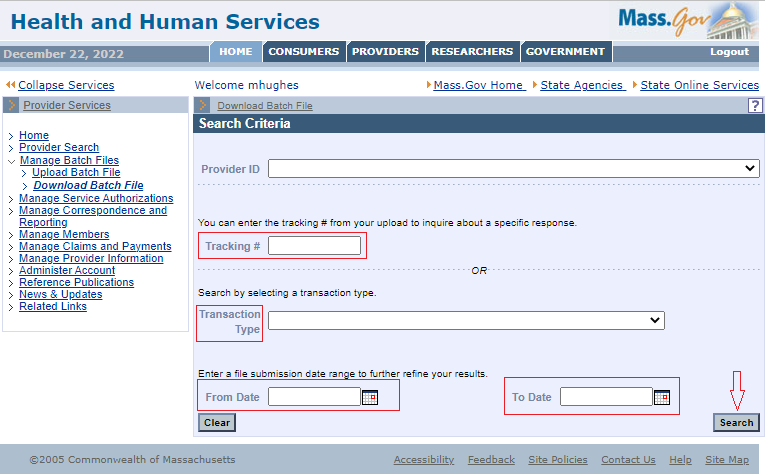 Access the Search Results PanelClick the file name link you wish to view. 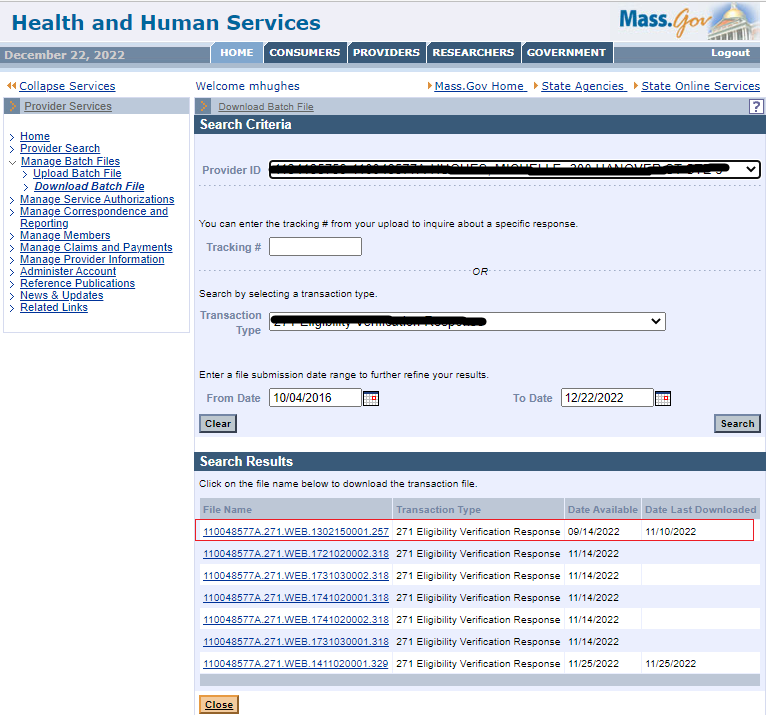 Open the file or click Save.Save the Transaction File From the Save As window:Determine where you want to save the downloaded file on your computer.Click Save.Click Close.APPENDIX A: POSC Transaction TypesTransaction TypeDescription270/271Ability to submit an Eligibility Inquiry and receive an Eligibility Response820Ability to issue managed care payment information to managed care entities834Ability to issue daily, weekly, or monthly managed care enrollment files835Ability to issue the status of claims payments via the 835837 (P&I)Ability to submit, adjust, and void claims999/TA1Ability to issue acknowledgements for file submissionsACPD – ACO Provider DirectoryAbility for ACOAs to upload their provider directoriesBORIM License DataAbility to keep BORIM data current in MMISCopay File/Health Plan Daily Copay Incoming/outgoing copay file exchange between MCOs, ACOAs, and MassHealthMMQ Questionnaire/MMQ Summary ResponseAbility to direct data entered in an MMQMember ID card Request/Member ID Card ResponseAbility to upload/download the member ID card fileMCO Profile Update/MCO profile Update ResponseAbility to update the MCO provider’s profile informationMCO Provider Enrollment/MCO Provider Enrollment response Ability to enroll and update provider data from MCEsMCPD -MCO/ACO Provider DirectoryAbility for MCOs to upload provider directoryPCP – ACOC Interface fileAbility of the MCOs and ACOAs to update or add a member’s PCPPre-Payment Review Request/Pre-Payment Review ResponseAbility to submit pre-payment review requests and receive responsesCarrier Code FileAbility to download the most recent carrier code fileDaily FEW FileA file of members to be enrolled in the SCODaily SCO FileA file of members to be enrolled in the SCOMiscellaneous ReportsAbility to download ad hoc reportsPCP ACOC Error FileAbility of the MCOs and ACOAs to correct errors detected in their PCPC-ACOC Interface file submission276/277Ability to submit a claims status inquiry and receive a claims status responseEnrollment History Request/Enrollment History ResponseNot currently used by MassHealthPLPD-Care Plus Provider DirectoryNot currently used by MassHealthRequest to Initiate Recovery/Initiate Recovery ResponseNot currently used by MassHealthTPL Historic Claims Request/TPL Historic Claims ResponseNot currently used by MassHealthTPL Recovery DataNot currently used by MassHealthFFS Wrap FileNot currently used by MassHealthHome Health OutboundNot currently used by MassHealthMCO Provider Enrollment SummaryNot currently used by MassHealthOpen PCC FileNot currently used by MassHealthOpen Provider FileNot currently used by MassHealth